Project Name:Project Name:Project Name:Project Lead:Project Lead:Project Lead:Why? Why? Why? Run charts can assist in understanding variation.  They are used to examine data for trends or other patterns that occur over time.  Run charts visually depict the history and patterns of variation in an indicator or measure.  Plotting data regularly on a graph shows when shifts and changes occur and can help identify if and when problems appear.Run charts can assist in understanding variation.  They are used to examine data for trends or other patterns that occur over time.  Run charts visually depict the history and patterns of variation in an indicator or measure.  Plotting data regularly on a graph shows when shifts and changes occur and can help identify if and when problems appear.Run charts can assist in understanding variation.  They are used to examine data for trends or other patterns that occur over time.  Run charts visually depict the history and patterns of variation in an indicator or measure.  Plotting data regularly on a graph shows when shifts and changes occur and can help identify if and when problems appear.How? How? How? Draw Axes Plot your data Draw a centreline (Median)A run chart can be created using a pen and paper or excel. See resources for more guidance. Draw Axes Plot your data Draw a centreline (Median)A run chart can be created using a pen and paper or excel. See resources for more guidance. Draw Axes Plot your data Draw a centreline (Median)A run chart can be created using a pen and paper or excel. See resources for more guidance. What is a run?What is a run?What is a run?A run is defined as one or more consecutive data points on the same side of the median.A run is defined as one or more consecutive data points on the same side of the median.A run is defined as one or more consecutive data points on the same side of the median.Examples of a run chartExamples of a run chartExamples of a run chartThis template displays a run chart.This template displays a run chart.This template displays a run chart.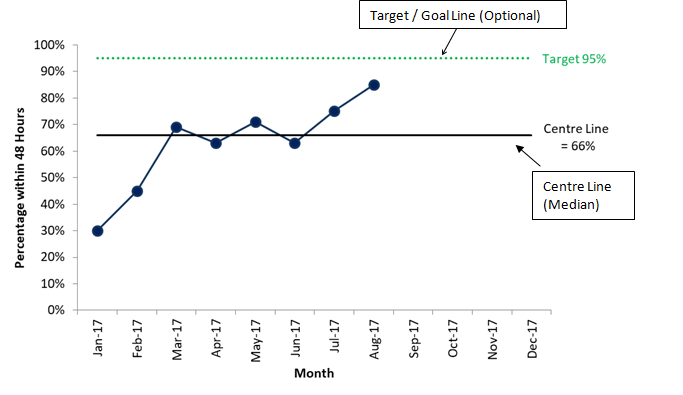 Interpreting a Run ChartInterpreting a Run ChartInterpreting a Run ChartFour rules are used to help interpret run charts by detecting non-random patterns (i.e. signals) in the data.Four rules are used to help interpret run charts by detecting non-random patterns (i.e. signals) in the data.Four rules are used to help interpret run charts by detecting non-random patterns (i.e. signals) in the data.A run of 6 or more consecutive points above or below the centre line (a shift)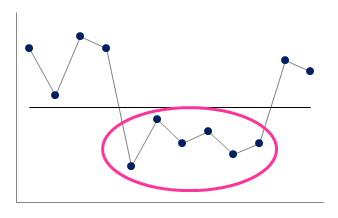 A trend of five or more consecutive points all going up or down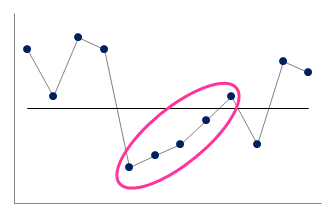 A trend of five or more consecutive points all going up or downToo few or too many runsA run is a series of points in a row on one side of the centre line (median).  Too few or too many runs is a signal of a non-random pattern. To determine the number of runs count the number of times the line connecting the data points crosses the centre line and add one.  Consult Table 1 to determine whether the number of runs is within the expected range, or whether there are too few or too many (indicating a non-random pattern).  An astronomical data point (an obviously     different value that everyone would agree is highly unusual)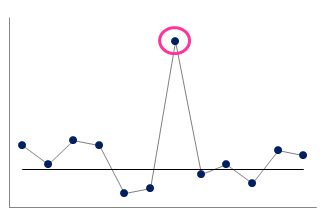 An astronomical data point (an obviously     different value that everyone would agree is highly unusual)Table 1: Upper & lower limits for number of runsTable 1: Upper & lower limits for number of runsTable 1: Upper & lower limits for number of runsWhen should I use a run chart?When should I use a run chart?When should I use a run chart?Run charts are valuable when:You want to look at data over time in a simple wayYou are starting a project with no baseline data and/or have few points of data (less than 12)You do not need in depth analysis of the process being charted  You have limited statistical expertise available.As you progress with your project, if you have 12+ points of data and some statistical expertise you can use Statistical Process Control (SPC) Charts.  SPC charts are like run charts with the addition of upper and lower control limits based on statistical calculations.  These limits allow for more robust statistical analysis. SPC charts are valuable whenYou are starting a project and have baseline data (at least 12 points)You have progressed in a project and have 12+ points of data and you would like greater understanding of the process you are charting You are interested more robust statistical processes for identifying special cause variationYou have statistical expertise available.Run charts are valuable when:You want to look at data over time in a simple wayYou are starting a project with no baseline data and/or have few points of data (less than 12)You do not need in depth analysis of the process being charted  You have limited statistical expertise available.As you progress with your project, if you have 12+ points of data and some statistical expertise you can use Statistical Process Control (SPC) Charts.  SPC charts are like run charts with the addition of upper and lower control limits based on statistical calculations.  These limits allow for more robust statistical analysis. SPC charts are valuable whenYou are starting a project and have baseline data (at least 12 points)You have progressed in a project and have 12+ points of data and you would like greater understanding of the process you are charting You are interested more robust statistical processes for identifying special cause variationYou have statistical expertise available.Run charts are valuable when:You want to look at data over time in a simple wayYou are starting a project with no baseline data and/or have few points of data (less than 12)You do not need in depth analysis of the process being charted  You have limited statistical expertise available.As you progress with your project, if you have 12+ points of data and some statistical expertise you can use Statistical Process Control (SPC) Charts.  SPC charts are like run charts with the addition of upper and lower control limits based on statistical calculations.  These limits allow for more robust statistical analysis. SPC charts are valuable whenYou are starting a project and have baseline data (at least 12 points)You have progressed in a project and have 12+ points of data and you would like greater understanding of the process you are charting You are interested more robust statistical processes for identifying special cause variationYou have statistical expertise available.ResourcesResourcesResourcesRun Chart TemplateRun Chart TemplateA template for creating run charts is available on the National Quality Improvement Team Evidence for Improvement resources pagehttps://www.hse.ie/eng/about/who/qid/measurementquality/measurementimprovement/mit-resources.html#run   In the Excel template, enter your raw data and optionally labelling information into the grey cells. The chart will update automatically. You can format the chart as you would any excel chart to customise. A template for creating run charts is available on the National Quality Improvement Team Evidence for Improvement resources pagehttps://www.hse.ie/eng/about/who/qid/measurementquality/measurementimprovement/mit-resources.html#run   In the Excel template, enter your raw data and optionally labelling information into the grey cells. The chart will update automatically. You can format the chart as you would any excel chart to customise. Run Chart VideoRun Chart VideoA video explaining run charts is available on the HSE YouTube channel https://www.youtube.com/watch?v=ySbhsX-y8zE A video explaining run charts is available on the HSE YouTube channel https://www.youtube.com/watch?v=ySbhsX-y8zE Run QI TalktimeRun QI TalktimeA 40 minute talk on run charts is available on the QI Talktime pagehttp://bit.ly/runchartA 40 minute talk on run charts is available on the QI Talktime pagehttp://bit.ly/runchart